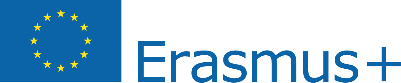 Prihláška na mobilitu študenta - stáž
na akademický rok  Prihláška na mobilitu študenta - stáž
na akademický rok  Prihláška na mobilitu študenta - stáž
na akademický rok  Prihláška na mobilitu študenta - stáž
na akademický rok  Prihláška na mobilitu študenta - stáž
na akademický rok  Prihláška na mobilitu študenta - stáž
na akademický rok  Prihláška na mobilitu študenta - stáž
na akademický rok  Prihláška na mobilitu študenta - stáž
na akademický rok  Prihláška na mobilitu študenta - stáž
na akademický rok  Prihláška na mobilitu študenta - stáž
na akademický rok  Prihláška na mobilitu študenta - stáž
na akademický rok  Prihláška na mobilitu študenta - stáž
na akademický rok  Prihláška na mobilitu študenta - stáž
na akademický rok  Meno a priezvisko:Meno a priezvisko:Meno a priezvisko:Dátum narodenia:Dátum narodenia:Dátum narodenia:Národnosť:Národnosť:Národnosť:Národnosť:Národnosť:Adresa trvalého bydliska:Adresa trvalého bydliska:Adresa trvalého bydliska:Adresa trvalého bydliska:Adresa trvalého bydliska:Telefón / mobil:Telefón / mobil:e-mail:e-mail:e-mail:e-mail:e-mail:Študijný program (kombinácia):Študijný program (kombinácia):Študijný program (kombinácia):Študijný program (kombinácia):Študijný program (kombinácia):Študijný program (kombinácia):Študijný program (kombinácia):Súčasný stupeň štúdia:Súčasný stupeň štúdia:Súčasný stupeň štúdia:Súčasný stupeň štúdia:Rok štúdia:Rok štúdia:Rok štúdia:Rok štúdia:Rok štúdia:Som poberateľom sociálneho štipendia:Som poberateľom sociálneho štipendia:Som poberateľom sociálneho štipendia:Som poberateľom sociálneho štipendia:Som poberateľom sociálneho štipendia:Som poberateľom sociálneho štipendia:Som poberateľom sociálneho štipendia:Som poberateľom sociálneho štipendia:Som poberateľom sociálneho štipendia:Som poberateľom sociálneho štipendia:Áno Áno Áno Áno Áno Nie Nie Nie Nie Plánujem žiadať o sociálne štipendium:Plánujem žiadať o sociálne štipendium:Plánujem žiadať o sociálne štipendium:Plánujem žiadať o sociálne štipendium:Plánujem žiadať o sociálne štipendium:Plánujem žiadať o sociálne štipendium:Plánujem žiadať o sociálne štipendium:Plánujem žiadať o sociálne štipendium:Plánujem žiadať o sociálne štipendium:Plánujem žiadať o sociálne štipendium:Áno Áno Áno Áno Áno Nie Nie Nie Nie Počet predchádzajúcich mobilít Erasmus+ celkovo:Počet predchádzajúcich mobilít Erasmus+ celkovo:Počet predchádzajúcich mobilít Erasmus+ celkovo:Počet predchádzajúcich mobilít Erasmus+ celkovo:Počet predchádzajúcich mobilít Erasmus+ celkovo:Počet predchádzajúcich mobilít Erasmus+ celkovo:Počet predchádzajúcich mobilít Erasmus+ celkovo:Počet predchádzajúcich mobilít Erasmus+ celkovo:Počet predchádzajúcich mobilít Erasmus+ celkovo:Počet predchádzajúcich mobilít Erasmus+ celkovo:Počet predchádzajúcich mobilít Erasmus+ celkovo:Počet predchádzajúcich mobilít Erasmus+ celkovo:Počet predchádzajúcich mobilít Erasmus+ celkovo:Počet predchádzajúcich mobilít Erasmus+ celkovo:Počet predchádzajúcich mobilít – štúdium:Počet predchádzajúcich mobilít – štúdium:Počet predchádzajúcich mobilít – štúdium:Počet predchádzajúcich mobilít – štúdium:Počet predchádzajúcich mobilít – štúdium:Počet predchádzajúcich mobilít – štúdium:Počet predchádzajúcich mobilít – štúdium:Počet predchádzajúcich mobilít – štúdium:Počet predchádzajúcich mobilít – štúdium:Počet predchádzajúcich mobilít – štúdium:Počet predchádzajúcich mobilít – štúdium:Počet predchádzajúcich mobilít – štúdium:Počet predchádzajúcich mobilít – štúdium:Počet predchádzajúcich mobilít – štúdium:Počet predchádzajúcich mobilít – stáž:Počet predchádzajúcich mobilít – stáž:Počet predchádzajúcich mobilít – stáž:Počet predchádzajúcich mobilít – stáž:Počet predchádzajúcich mobilít – stáž:Počet predchádzajúcich mobilít – stáž:Počet predchádzajúcich mobilít – stáž:Počet predchádzajúcich mobilít – stáž:Počet predchádzajúcich mobilít – stáž:Počet predchádzajúcich mobilít – stáž:Počet predchádzajúcich mobilít – stáž:Počet predchádzajúcich mobilít – stáž:Počet predchádzajúcich mobilít – stáž:Počet predchádzajúcich mobilít – stáž:PRIJÍMAJÚCA INŠTITÚCIA (univerzita, podnik atď.)PRIJÍMAJÚCA INŠTITÚCIA (univerzita, podnik atď.)PRIJÍMAJÚCA INŠTITÚCIA (univerzita, podnik atď.)PRIJÍMAJÚCA INŠTITÚCIA (univerzita, podnik atď.)PRIJÍMAJÚCA INŠTITÚCIA (univerzita, podnik atď.)PRIJÍMAJÚCA INŠTITÚCIA (univerzita, podnik atď.)PRIJÍMAJÚCA INŠTITÚCIA (univerzita, podnik atď.)PRIJÍMAJÚCA INŠTITÚCIA (univerzita, podnik atď.)PRIJÍMAJÚCA INŠTITÚCIA (univerzita, podnik atď.)PRIJÍMAJÚCA INŠTITÚCIA (univerzita, podnik atď.)PRIJÍMAJÚCA INŠTITÚCIA (univerzita, podnik atď.)PRIJÍMAJÚCA INŠTITÚCIA (univerzita, podnik atď.)PRIJÍMAJÚCA INŠTITÚCIA (univerzita, podnik atď.)PRIJÍMAJÚCA INŠTITÚCIA (univerzita, podnik atď.)PRIJÍMAJÚCA INŠTITÚCIA (univerzita, podnik atď.)PRIJÍMAJÚCA INŠTITÚCIA (univerzita, podnik atď.)PRIJÍMAJÚCA INŠTITÚCIA (univerzita, podnik atď.)PRIJÍMAJÚCA INŠTITÚCIA (univerzita, podnik atď.)PRIJÍMAJÚCA INŠTITÚCIA (univerzita, podnik atď.)Štát:Štát:Mesto:Mesto:Mesto:Názov inštitúcie:Názov inštitúcie:MOBILITAMOBILITAMOBILITAMOBILITAMOBILITAMOBILITAMOBILITAMOBILITAMOBILITAMOBILITAMOBILITAMOBILITAMOBILITAMOBILITAMOBILITAMOBILITAMOBILITAMOBILITAMOBILITAPlánovaný semester mobility:Plánovaný semester mobility:Plánovaný semester mobility:Plánovaný semester mobility:Plánovaný semester mobility:Plánovaný semester mobility:Plánovaný semester mobility:Plánovaný semester mobility:Plánovaný semester mobility:Hlavný jazyk komunikácie:Hlavný jazyk komunikácie:Hlavný jazyk komunikácie:Hlavný jazyk komunikácie:Hlavný jazyk komunikácie:Hlavný jazyk komunikácie:Hlavný jazyk komunikácie:Hlavný jazyk komunikácie:Mám záujem o mobilitu aj s nulovým grantom:Mám záujem o mobilitu aj s nulovým grantom:Mám záujem o mobilitu aj s nulovým grantom:Mám záujem o mobilitu aj s nulovým grantom:Mám záujem o mobilitu aj s nulovým grantom:Mám záujem o mobilitu aj s nulovým grantom:Mám záujem o mobilitu aj s nulovým grantom:Mám záujem o mobilitu aj s nulovým grantom:Mám záujem o mobilitu aj s nulovým grantom:Mám záujem o mobilitu aj s nulovým grantom:Mám záujem o mobilitu aj s nulovým grantom:Mám záujem o mobilitu aj s nulovým grantom:Áno Áno Áno Áno Nie Nie Nie Povinné prílohy k žiadosti: (1) životopis, (2) motivačný list, (3) predbežný študijný plán (Learning Agreement for Traineeship)Povinné prílohy k žiadosti: (1) životopis, (2) motivačný list, (3) predbežný študijný plán (Learning Agreement for Traineeship)Povinné prílohy k žiadosti: (1) životopis, (2) motivačný list, (3) predbežný študijný plán (Learning Agreement for Traineeship)Povinné prílohy k žiadosti: (1) životopis, (2) motivačný list, (3) predbežný študijný plán (Learning Agreement for Traineeship)Povinné prílohy k žiadosti: (1) životopis, (2) motivačný list, (3) predbežný študijný plán (Learning Agreement for Traineeship)Povinné prílohy k žiadosti: (1) životopis, (2) motivačný list, (3) predbežný študijný plán (Learning Agreement for Traineeship)Povinné prílohy k žiadosti: (1) životopis, (2) motivačný list, (3) predbežný študijný plán (Learning Agreement for Traineeship)Povinné prílohy k žiadosti: (1) životopis, (2) motivačný list, (3) predbežný študijný plán (Learning Agreement for Traineeship)Povinné prílohy k žiadosti: (1) životopis, (2) motivačný list, (3) predbežný študijný plán (Learning Agreement for Traineeship)Povinné prílohy k žiadosti: (1) životopis, (2) motivačný list, (3) predbežný študijný plán (Learning Agreement for Traineeship)Povinné prílohy k žiadosti: (1) životopis, (2) motivačný list, (3) predbežný študijný plán (Learning Agreement for Traineeship)Povinné prílohy k žiadosti: (1) životopis, (2) motivačný list, (3) predbežný študijný plán (Learning Agreement for Traineeship)Povinné prílohy k žiadosti: (1) životopis, (2) motivačný list, (3) predbežný študijný plán (Learning Agreement for Traineeship)Povinné prílohy k žiadosti: (1) životopis, (2) motivačný list, (3) predbežný študijný plán (Learning Agreement for Traineeship)Povinné prílohy k žiadosti: (1) životopis, (2) motivačný list, (3) predbežný študijný plán (Learning Agreement for Traineeship)Povinné prílohy k žiadosti: (1) životopis, (2) motivačný list, (3) predbežný študijný plán (Learning Agreement for Traineeship)Povinné prílohy k žiadosti: (1) životopis, (2) motivačný list, (3) predbežný študijný plán (Learning Agreement for Traineeship)Povinné prílohy k žiadosti: (1) životopis, (2) motivačný list, (3) predbežný študijný plán (Learning Agreement for Traineeship)Povinné prílohy k žiadosti: (1) životopis, (2) motivačný list, (3) predbežný študijný plán (Learning Agreement for Traineeship)Dátum:Podpis študenta:Podpis študenta:Podpis študenta:Podpis študenta:Podpis študenta: